Name: _____________________________	Period: ______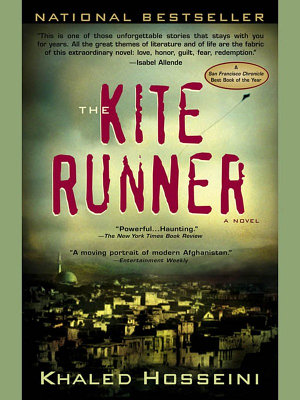 Afghan Tribes Oral PresentationsDirections: You have spent the last few days gathering information, both from The Kite Runner Companion Packet, as well as information you have gleaned from the Internet. Please use this new knowledge to respond to each statement and question. Use specific text-based evidence from pp. 4-6 when applicable. Write down TWO things you learned in connection to YOUR SPECIFIC TRIBE:____________________________________________________________________________________________________________________________________________________________________________________________________________________________________________________________________________________________________________________________________Write down TWO things you learned about Afghanistan in general:____________________________________________________________________________________________________________________________________________________________________________________________________________________________________________________________________________________________________________________________________How might the fact that Afghanistan is landlocked impact the country? Economically? Socially?______________________________________________________________________________________________________________________________________________________________________________What is the difference between Islam and Muslim? ____________________________________________________________________________________List the two sects of Afghanistan’s religious makeup.__________________________________________________________________________Name at least TWO facts connected to the Pashtun people in relation to their social hierarchy and how this impacts other tribes:____________________________________________________________________________________________________________________________________________________________